Сценарий ко Дню Победы 9 мая «СВЕТЛЫЙ ПРАЗДНИК – ДЕНЬ ПОБЕДЫ!»старшая группа детского сада. Подготовили и провели 04.05.2017 :  музыкальный руководитель Алексенко О.И.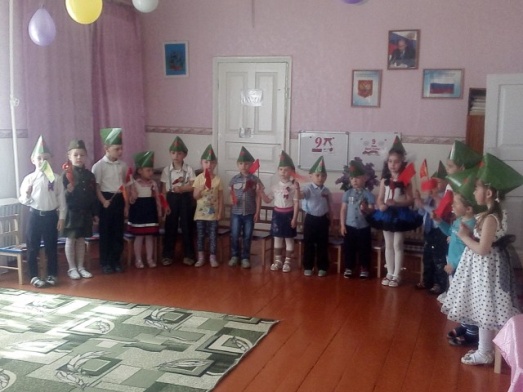 воспитатель Черепкова В.В., Пасько И. В. Образовательная область:  художественно-эстетическое развитиеЦели: расширение знаний о государственных праздниках и историческом наследии нашей страны; закрепление представления о празднике Дне победы; формирование патриотических чувств у детей.Задачи: воспитывать уважение к защитникам Отечества, памяти павших бойцов, ветеранам ВОВ; способствовать формированию чувства гордости за свой народ, его боевые заслуги; развивать духовно- нравственный и интеллектуальный потенциал художественно-эстетическими средствами, музыкальной культурой.Ход мероприятия:На центральной стене символ Победы в окружении белых голубей и звезд салюта. Под ним стоит "клумба".В зал, маршируя под "Марш Победы" М. Старокадомского, входят дети с флажками в рукахВыход -Перестроение  с флажкамиЗвучит гимн Российской Федерации.дети стоят возле  стульчиковВедущий. "22 июня 1941 года, ранним утром, немецкие фашисты напали на нашу Родину. Они сбросили бомбы на спящие города. Обстреляли из орудий тихие деревни. Подожгли поля. Они не разбирали, где взрослые, где дети, - всех убивали на своем пути. И топтали, топтали нашу родную землю" (Ю. Яковлев). Долгих четыре года длилась эта кровопролитная война. Весь наш народ поднялся на борьбу с фашистами, каждый защищал свое Отечество. И назвали эту войну Великой Отечественной.ВедущийДень Победы! Солнце Мая!Всюду музыка слышна.Ветераны надеваютБоевые ордена.  1-й ребенокМайское утроСолнечный светНашей победеМного лет!2-й ребенокКрасных тюльпановАлое пламяКак над РейхстагомКрасное Знамя3-й ребенокБитвы, походыВсе пережито,Радость Победы!Нет! Не забыто!4-й ребенокМирное утроСолнечный светНашей победеМного лет!5-й ребенокСлава! Слава ветеранам!Слава Армии родной!Развевайся флаг российскийНад любимою страной!6-й ребенокВсех, Отчизну отстоявших,Прославляет наш народ.О героях, в битвах павших,Память вечная живет.Песня «Бравые  солдаты»  Стихотворение «Легенда о маках» старшая группаПотянуло от ДнепраСиними ветрами.Вышли братик и сестраВ поле за цветами.-Сколько маков здесь, ура! -Радуется братик.Но задумалась сестра:-Нет, не будем рвать их!Говорят, что страшный бойЗдесь гремел когда-то.Защищая край родной,Шли на смерть солдаты.                                                              Заслонили от врагаЭтот лес зеленый,Эти нивы и луга,И крутые склоны.Где пролили кровь ониВ яростной атаке, -Как багряные огни,Полыхают маки.А. Полъщиков(Музыка "Песни о маках" Ю. Антонова звучит громче. Дети слушают песню до конца)Танец "Синий платочек"Презентация  «9 мая – День Победы»Песня «Катюша»Стихотворение «Что такое День Победы?» дети ср. гр.Что такое День Победы?Это утренний парад;Едут танки и ракетыМарширует строй солдатЧто такое День Победы?Это праздничный салютФейерверк взлетает в небоРассыпаясь там и тут.Что такое День Победы?Это песни за столомЭто речи и беседы,Это дедушкин альбом.Это фрукты и конфеты,Это запахи весны.Что такое День Победы-Это значит -  нет войны!Предлагаю поиграть в игру «Перевяжи  раненого»(Участвуют четверо детей: две девочки - "санитарки" и два мальчика - "раненые бойцы". Девочки перевязывают мальчикам руки. Побеждает девочка, первой наложившая повязку)Стихотворение старшая группаСтихотворение «У обелиска» Застыли ели в карауле,Синь неба мирного ясна.Идут года.  В тревожном гулеОсталась далеко война.Но здесь, у граней обелиска, В молчанье голову склонив, Мы слышим грохот танков близкоИ рвущих душу бомб разрыв.Мы видим их солдат России, Что в тот далекий грозный час Своею жизнью заплатилиЗа счастье светлое для нас.Песня  «Прадедушка»Ведущий. "Все для фронта! Все для Победы!" - Под таким лозунгом жила страна в суровые годы. Военные заводы были перевезены в тыл - на Урал, в Сибирь. Там взрослые и дети-подростки делали снаряды, ружья, пушки для солдат. Из деревень приносили хлеб и овощи в первую очередь для воюющих бойцов. Ведь чтобы хорошо сражаться, нужно быть сильным. После того как машинами убирали рожь и пшеницу, на поля выходили школьники. Они собирали оставшиеся колоски. Ни один колосок не должен был пропасть.Игра "Кто больше соберет колосков"(В игре участвуют три-четыре ребенка. На полу рассыпают бутафорские колоски. Дети по сигналу начинают их собирать. Побеждает участник, собравший наибольшее количество колосков.)Стихотворение «Праздник Победы»Майский праздник –День ПобедыОтмечает вся страна.Надевают наши дедыБоевые ордена.Их с утра зовет дорогаНа торжественный парад.И задумчиво с порогаВслед им бабушки глядят.Минута молчания.Ведущий. Слава солдатам, отдавшим жизнь за Родину!Дети. Слава!Ведущий. Слава военным морякам!Дети. Слава!   Ведущий. Слава военным летчикам!Дети. Слава!Ведущий. Слава партизанам - борцам за освобождение нашей Родины!Дети. Слава!Ведущий. Слава труженикам тыла!Дети. Слава!  Ведущий. 72года прошло с тех пор, как взвился красный флаг Страны Советов над Рейхстагом в городе Берлине. 72 года назад кончилась самая кровопролитная война. Но память о тех, кто отстоял мир для нас, жива в сердцах людей. В этот день к памятникам безымянным героям, отдавшим свою жизнь за свободу нашей Родины, приходят люди и приносят цветы.(Девочки сажают цветы в клумбу под слова песни «Журавли»)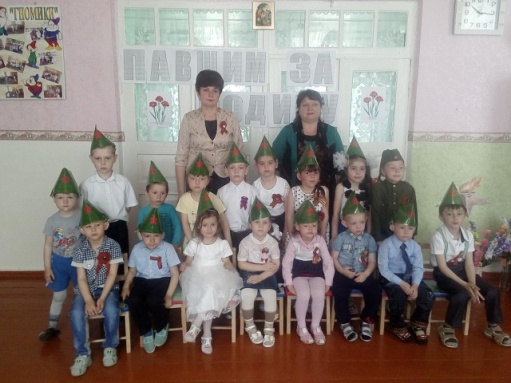 